ENVIRONMENTAL PLANNING COMMISSIONACTION SUMMARYThursday, December 16, 20218:40 a.m.Due to COVID-19 this meeting is a Public Zoom Video ConferenceMembers of the public may attend via the web at this address:  https://cabq.zoom.us/j/2269592859 or by calling the following number: 1 301 715 8592 and entering Meeting ID: 226 959 2859COMMISSIONER MEMBERS PRESENT:		Tim MacEachen, Chair	David Shaffer, Vice Chair	Dennis F. Armijo, Sr	Robert Stetson         Gary L. Eyster, P.E. (Ret.)  Joseph Cruz          Richard Meadows                Jonathan R. HollingerCall to Order:  8:50 am Pledge of Allegiance Roll Call of Planning CommissionersSuspension of the Rules- Article I, Section IV of the EPC Rules of Practice & ProcedureA motion was made by Commissioner Eyster, and Seconded by Commissioner Stetson, that this matter be approved. The motion carried by the following vote:  For 8: – Eyster, Cruz, Meadows, Stetson, Hollinger, Shaffer, MacEachen, & ArmijoZoom OverviewAnnouncement of Changes and/or Additions to the AgendaApproval of Amended AgendaSwearing in of City Staff4.  OTHER MATTERS:      Approval of November 18, 2021 Action Summary Minutes A motion was made by Commissioner Hollinger, and Seconded by Commissioner Eyster,      that this matter be approved. The motion carried by the following vote:       For 8: – Eyster, Cruz, Meadows, Stetson, Hollinger, Shaffer, MacEachen, & Armijo5.  ADJOURNMENT 4:12 pm 1.    Project #2021-006202RZ-2021-00050– Zoning Map Amendment (Zone Change)   A.G. Services, agent for Robert Gutierrez, requests a zoning map amendment from PD to R-A for all or a portion of Lot B, plat of El Jaral Subdivision together with Tract 303-A MRGCD Map #35, located on Montoya Rd. NW, between Maximillian Rd. NW and Interstate-40, approximately 4.6 acres (H-12-Z)Staff Planner: Leroy DuarteA motion was made by Commissioner Eyster, and Seconded by Commissioner Shaffer, that this matter be Deferred for 60 days to the February 17, 2022 hearing. The motion carried by the following vote:  For 6: – Eyster, Cruz, Meadows, Shaffer, MacEachen, & ArmijoCommissioner Stetson/Hollinger had technical issues.2.    Project# 2018-001843RZ-2021-00049 – Text Amendments to Integrated Development Ordinance (IDO)—Small Areas    The City of Albuquerque Planning Department requests the above action to amend the text of the Integrated Development Ordinance (IDO). This third annual update includes changes requested by neighbors, developers, staff, and Council Services to the standards applicable to one small area:  Old Town HPO-5 (J-13-Z).  Applies to all properties within Old Town – HPO-5.Staff Planner: Silvia BolivarMore information is available online at:  https://abc-zone.com/ido-annual-update-2021    A motion was made by Commissioner Armijo, and Seconded by Commissioner Stetson, that this matter be be forwarded to City Council with a recommendation of Approval. The motion carried by the following vote:  For 8: – Eyster, Cruz, Meadows, Stetson, Hollinger, Shaffer, MacEachen, & Armijo 3.   Project# 2018-001843RZ-2021-00048 – Text Amendments to Integrated Development Ordinance (IDO)—City-wide    The City of Albuquerque Planning Department requests the above action to amend the text of the Integrated Development Ordinance (IDO). This third annual update includes approximately 73 changes requested by neighbors, developers, staff, and Council Services. City-wide.Staff Planners:   Catalina Lehner and Sergio LozoyaMore information is available online at:  https://abc-zone.com/ido-annual-update-2021    A motion was made by Commissioner Hollinger, and Seconded by Commissioner Eyster, that this matter be be forwarded to City Council with a recommendation of Approval. The motion carried by the following vote:  For 8: – Eyster, Cruz, Meadows, Stetson, Hollinger, Shaffer, MacEachen, & Armijo 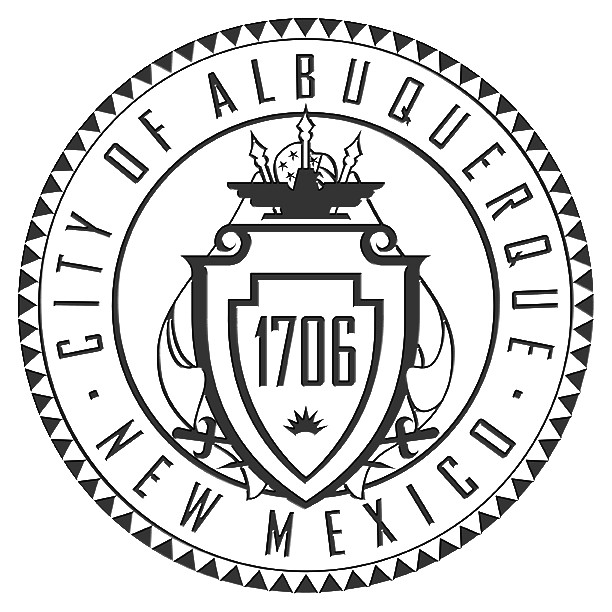 